Candidato:Curso:Objeto de avaliação:I – ConteúdoII – ObjetivoIII – Procedimento metodológicoIV – Recursos utilizadosV – Bibliografia/Referência BibliográficaPlano de Aula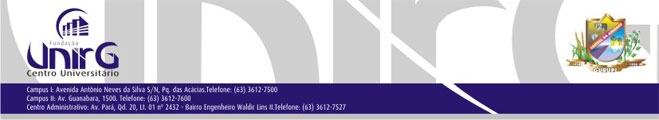 